ЗАЯВЛЕНИЕПрошу, Вас, заключить договор об оказании охранных услуг объекта: ____________, расположенного по адресу: ___________________________________________________________. Вид и время охраны:Выходные дни: Лица, имеющие право сдавать и снимать с охраны вышеуказанный объект:Оплату за оказанные услуги гарантирую.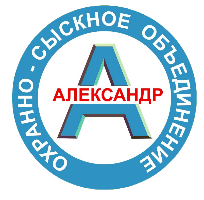 Генеральному директору ООО ЧОО «АЛЕКСАНДР» Гальчуку А.Н.г. Краснодар, ул.Каляева, д.170Вид охраныВ рабочие днис __ до___В выходные и праздничныес __ до ___Предел  материальнойответственности 1.Централизованная охрана2.Контроль тревожной кнопки3.Контроль пожарной сигнализации4.«СМС оповещений о постановке/снятии объекта с охраны»№Ф.И.О.Мобильный  телефон123